РЕСПУБЛИКА ДАГЕСТАНСОБРАНИЕ ДЕПУТАТОВ МУНИЦИПАЛЬНОГО РАЙОНА «ДЕРБЕНТСКИЙ РАЙОН»368600, г. Дербент, ул. Гагарина, 23                                                                                                         тел: 4-31-75                                                                                                                                 Утверждаю Председатель Собрания депутатов    МР «Дербентский  район»                                                                                                                                                                                                                                                     _____    Семедов М.А.Проект повестки днявосемнадцатого    заседания Собрания депутатовмуниципального района «Дербентский район«31»  октября  2018г.                                                                                   г. Дербент                                              1.О принятии проекта решения Собрания депутатов МР «Дербентский  район» «О внесении изменений  и дополнений в Устав муниципального образования «Дербентский район».                                                                                                                                                                                                                                                                                                                                     Информация - Управляющий  делами администрации МР «Дербентский район» Касимов  Р.К.2.Отчет об исполнении бюджета МР «Дербентский район» за девять месяцев 2018 года. Информация - начальник  МУ «Финансовое управление администрации  МР «Дербентский  район»  Алифханов  П.А.          3.«О внесении  изменений  в  решение  Собрания  депутатов  МР «Дербентский район» №12/1  от  26  декабря  2017  года «О районном  бюджете  МР «Дербентский   район»  на  2018  год  и  плановый  период  2019 и 2020  годов».                                                                                     Информация - начальник  МУ «Финансовое управление администрации  МР «Дербентский  район»  Алифханов  П.А.                                                                                                                                   4. Об утверждении Положения о порядке ведения перечня видов муниципального контроля и органов местного самоуправления, уполномоченных на их осуществление, на территории муниципального района «Дербентский район».Информация – начальник юридического отдела администрации Дербентского района Расулов А.Б.5. Об утверждении Положения о порядке проведения конкурса на замещение вакантной должности муниципальной службы в органах местного самоуправления муниципального района «Дербентский район». Информация – начальник юридического отдела администрации Дербентского района Расулов А.Б.6. О состоянии оросительных систем Дербентского района.Информация – начальник МБУ УАПК МР «Дербентский район»  – Герейханов Ю.М,7.О внесении изменений в штатную численность  контрольно – счетной палаты МР «Дербентский район»Информация – Председатель КСП МР «Дербентский район» Рамазанов Т.Р.8.Разное.Заседание Собрания депутатов  МР «Дербентский  район» состоится 31 октября 2018 года,  в  10 часов, в  актовом  зале  администрации МР «Дербентский  район» по адресу : г. Дербент ул. Гагарина  23.  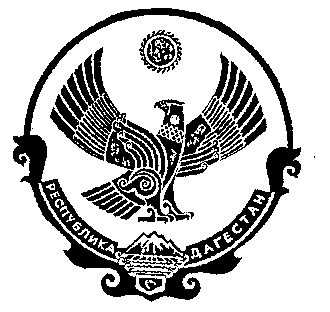 